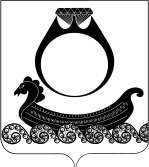 КОСТРОМСКАЯ ОБЛАСТЬКРАСНОСЕЛЬСКИЙ МУНИЦИПАЛЬНЫЙ РАЙОНСОВЕТ ДЕПУТАТОВ ЧАПАЕВСКОГО СЕЛЬСКОГО ПОСЕЛЕНИЯРЕШЕНИЕот 01 декабря 2021 года №17О внесении изменений в Положение о муниципальном жилищном контроле на территории Чапаевского сельского поселения Красносельского муниципального района Костромской области, утвержденное решением Совета депутатов Чапаевского сельского поселения Красносельского муниципального района Костромской области от 31 июля 2021 года №218(в редакции решения от 08 октября 2021 года №7)В соответствии с Жилищным кодексом Российской Федерации, Федеральным законом от 06.10.2003 г. № 131-ФЗ «Об общих принципах организации местного самоуправления в Российской Федерации», Уставом муниципального образования Чапаевского сельского поселения Красносельского муниципального района Костромской области, в целяхреализации положений Федерального закона от 31.07.2020 № 248-ФЗ «О государственном контроле (надзоре) и муниципальном контроле в Российской Федерации» и установления порядка осуществления муниципального жилищного контроля на территории Чапаевского сельского поселения Красносельского муниципального района Костромской областиСовет депутатов РЕШИЛ:1. Внести следующие изменения в Положение о муниципальном жилищном контроле на территории Чапаевского сельского поселения Красносельского муниципального района Костромской области, утвержденныйрешением Совета депутатов Чапаевского сельского поселения от 31.07.2021 № 218:1.1Раздел 3 «Объекты муниципального жилищного контроля» дополнить строками следующего содержания:Индикативные показатели в сфере муниципального жилищного контроля на территории Чапаевского сельского поселения:1) количество обращений граждан и организаций о нарушении обязательных требований, поступивших в контрольный орган – не более 0;2) количество проведенных контрольным органом внеплановых контрольных мероприятий–не более 1;3) количество принятых прокуратурой решений о согласовании проведения контрольным органом внепланового контрольного мероприятия – не более 0;4) количество выявленных контрольным органом нарушений обязательных требований– не более 0;5) количество устраненных нарушений обязательных требований– не более 0;6) количество поступивших возражений в отношении акта контрольного мероприятия– не более 0;7) количество выданных контрольным органом предписаний об устранении нарушений обязательных требований– не более 0.2.Настоящее решение вступает в силу с момента его официального опубликования в информационной газете «Чапаевский вестник подлежит размещению на официальном сайте администрации Чапаевского сельского поселения в информационно-телекоммуникационной сети «Интернет» и распространяет свое действие на правоотношения возникшие с 01.01.2022 годаГлава Чапаевского сельского поселенияКрасносельского муниципального районаКостромской области 	Г.А.СмирноваУтвержденорешением Совета депутатовЧапаевского сельского поселенияот 31.07.2021 г. № 218ПОЛОЖЕНИЕо муниципальном жилищном контроле на территории Чапаевского сельского поселения Красносельского муниципального района Костромской области(в редакции решения от 08.10.2021г. № 7, от 01.12.2021 № 17)1. Общие положенияНастоящее Положение разработано в соответствии с Жилищным кодексом Российской Федерации, Федеральным законом от 06.10.2003 г. № 131-ФЗ «Об общих принципах организации местного самоуправления в Российской Федерации», Федеральным законом от 31.07.2020 № 248-ФЗ «О государственном контроле (надзоре) и муниципальном контроле в Российской Федерации», Уставом муниципального образования Чапаевского сельского поселения Красносельского муниципального района Костромской области и устанавливает порядок осуществления муниципального жилищного контроля на территории Чапаевского сельского поселения Красносельского муниципального района Костромской области.Муниципальный жилищный контроль осуществляется посредством профилактики нарушений обязательных требований, организации и проведения контрольных (надзорных) мероприятий, принятия предусмотренных законодательством Российской Федерации мер по пресечению, предупреждению и (или) устранению последствий выявленных нарушений обязательных требований в области жилищных отношений в отношении муниципального жилищного фонда федеральными законами и законами субъектов Российской Федерации, а также муниципальными правовыми актами.Муниципальный жилищный контроль на территории Чапаевского сельского поселения осуществляется администрацией Чапаевского сельского поселения и уполномоченным ею должностным лицом.Уполномоченное должностное лицо является муниципальным жилищным инспектором.Уполномоченное должностное лицо при осуществлении жилищного контроля, имеет права, обязанности и несет ответственность в соответствии с Федеральным законом от 31.07.2020 № 248-ФЗ «О государственном контроле (надзоре) и муниципальном контроле в Российской Федерации» и иными федеральными законами.Финансирование деятельности по осуществлению муниципального жилищного контроля и его материально-техническое обеспечение осуществляется за счёт средств бюджета Чапаевского сельского поселения.2. Предмет муниципального жилищного контроляПредметом муниципального жилищного контроля является:1) соблюдение контролируемыми лицами обязательных требований, установленных нормативными правовыми актами2) соблюдение (реализация) требований, содержащихся в разрешительных документах3) соблюдение требований документов, исполнение которых является необходимым в соответствии с законодательством Российской Федерации4) исполнение решений, принимаемых по результатам контрольных (надзорных) мероприятий3.Объекты муниципального жилищного контроляОбъектами муниципального жилищного контроля являются:1) деятельность, действия (бездействие) граждан и организаций, в рамках которых должны соблюдаться обязательные требования, в том числе предъявляемые к гражданам и организациям, осуществляющим деятельность, действия (бездействие) в области жилищных отношений в отношении муниципального жилищного фонда;2) результаты деятельности граждан и организаций, в том числе продукция (товары), работы и услуги, к которым предъявляются обязательные требования в области жилищных отношений в отношении муниципального жилищного фонда;3) здания, помещения, сооружения, линейные объекты, территории, включая водные, земельные и лесные участки, оборудование, устройства, предметы, материалы, транспортные средства, компоненты природной среды, природные и природно-антропогенные объекты, другие объекты, которыми граждане и организации владеют и (или) пользуются, компоненты природной среды, природные и природно-антропогенные объекты, не находящиеся во владении и (или) пользовании граждан или организаций, к которым предъявляются обязательные требования в области жилищных отношений в отношении муниципального жилищного фонда.Администрация Чапаевского сельского поселения осуществляет учет объектов муниципального контроля. Учет объектов контроля осуществляется путем ведения журнала учета объектов контроля, оформляемого в соответствии с типовой формой. Администрация Чапаевского сельского поселенияобеспечивает актуальность сведений об объектах контроля в журнале учета объектов контроля.При сборе, обработке, анализе и учете сведений об объектах контроля для целей их учета администрация Чапаевского сельского поселения использует информацию, представляемую ей в соответствии с нормативными правовыми актами, информацию, получаемую в рамках межведомственного взаимодействия, а также общедоступную информацию.При осуществлении учета объектов контроля на контролируемых лиц не может возлагаться обязанность по представлению сведений, документов, если иное не предусмотрено федеральными законами, а также если соответствующие сведения, документы содержатся в государственных или муниципальных информационных ресурсах.К отношениям, связанным с осуществлением муниципального жилищногоконтроля, организацией и проведением профилактических мероприятий, контрольных (надзорных) мероприятий применяются положения Федерального закона от 31.07.2020 № 248-ФЗ «О государственном контроле (надзоре) и муниципальном контроле в Российской Федерации».Система оценки и управления рисками при осуществлении муниципального жилищного контроля не применяется, если иное не установлено федеральным законом о муниципальном жилищном контроле, общими требованиями к организации и осуществлению данного вида муниципального контроля, утвержденными Правительством Российской Федерации, ч. 7 ст. 22 Федерального закона от 31.07.2020 № 248-ФЗ «О государственном контроле (надзоре) и муниципальном контроле в Российской Федерации».Решения и действия (бездействие) должностных лиц, осуществляющих муниципальный контроль, могут быть обжалованы в порядке, установленном законодательством Российской Федерации.Досудебный порядок подачи жалоб, установленный главой 9 Федерального закона от 31.07.2020 № 248-ФЗ «О государственном контроле (надзоре) и муниципальном контроле в Российской Федерации», при осуществлении жилищного контроля не применяется, если иное не установлено федеральным законом о жилищном контроле, общими требованиями к организации и осуществлению данного вида муниципального контроля, утвержденными Правительством Российской Федерации, ч. 4 ст. 39 Федерального закона от 31.07.2020 № 248-ФЗ «О государственном контроле (надзоре) и муниципальном контроле в Российской Федерации».Оценка результативности и эффективности осуществления муниципального жилищного контроля осуществляется на основании статьи 30 Федерального закона от 31.07.2020 № 248-ФЗ «О государственном контроле (надзоре) и муниципальном контроле в Российской Федерации».Ключевые показатели вида контроля и их целевые значения, индикативные показатели для муниципального жилищногоконтроля утверждаются решением Совета депутатов Чапаевского сельского поселения.Индикативные показатели в сфере муниципального жилищного контроля на территории Чапаевского сельского поселения:1) количество обращений граждан и организаций о нарушении обязательных требований, поступивших в контрольный орган – не более 0;2) количество проведенных контрольным органом внеплановых контрольных мероприятий–не более 1;3) количество принятых прокуратурой решений о согласовании проведения контрольным органом внепланового контрольного мероприятия – не более 0;4) количество выявленных контрольным органом нарушений обязательных требований– не более 0;5) количество устраненных нарушений обязательных требований– не более 0;6) количество поступивших возражений в отношении акта контрольного мероприятия– не более 0;7) количество выданных контрольным органом предписаний об устранении нарушений обязательных требований– не более 0.4. Профилактика рисков причинения вреда (ущерба) охраняемым законом ценностям при осуществлении муниципального жилищногоконтроляПрофилактические мероприятия проводятся администрацией Чапаевского сельского поселения если это установлено требованиями федерального законодательства к организации и осуществлению данного вида муниципального контроля, утвержденными Правительством Российской Федерации, ч. 7 ст. 22 Федерального закона от 31.07.2020 № 248-ФЗ «О государственном контроле (надзоре) и муниципальном контроле в Российской Федерации», в целях стимулирования добросовестного соблюдения обязательных требований контролируемыми лицами и направлены на снижение риска причинения вреда (ущерба), а также являются приоритетным по отношению к проведению контрольных (надзорных) мероприятий.Профилактические мероприятия осуществляются на основании Программы профилактики рисков причинения вреда (ущерба) охраняемым законом ценностям, утверждаемой постановлением администрации (ч. 3, 4 ст. 44 Федерального закона от 31.07.2020 № 248-ФЗ «О государственном контроле (надзоре) и муниципальном контроле в Российской Федерации») в соответствии с законодательством.При осуществлении муниципального контроля могут проводиться профилактические мероприятия в соответствии с ч. 2 ст. 45 Федерального закона от 31.07.2020 № 248-ФЗ «О государственном контроле (надзоре) и муниципальном контроле в Российской Федерации», в том числе обязательные (информирование и консультирование):ИнформированиеИнформирование осуществляется посредством размещения сведений, предусмотренных частью 3 статьи 46 Федерального закона от 31.07.2020 № 248-ФЗ «О государственном контроле (надзоре) и муниципальном контроле в Российской Федерации» на официальном сайте Чапаевского сельского поселения в сети «Интернет», в информационной газете « Чапаевский вестник »Размещенные сведения на указанном официальном сайте поддерживаются в актуальном состоянии и обновляются в срок не позднее 5 рабочих дней с момента их изменения.Должностное лицо, ответственное за размещение информации, предусмотренной настоящим Положением, определяется распоряжением администрации Чапаевского сельского поселения.КонсультированиеКонсультирование контролируемых лиц и их представителей осуществляется инспектором, по обращениям контролируемых лиц и их представителей по вопросам, связанным с организацией и осуществлением муниципального контроля.Консультирование осуществляется без взимания платы и осуществляется уполномоченным должностным лицом по телефону, посредством видео-конференц-связи, на личном приеме, либо в ходе проведения профилактических мероприятий, контрольных (надзорных) мероприятий.Время консультирования не должно превышать 15 минут.Информация о месте приема граждан, а также об установленных для приема днях и часах размещается на официальном сайте.Консультирование осуществляется по следующим вопросам:1) организация и осуществление муниципального контроля2) порядок осуществления профилактических, контрольных (надзорных) мероприятий, установленных настоящим положениемКонсультирование в письменной форме осуществляется инспектором в следующих случаях:1) контролируемым лицом представлен письменный запрос о предоставлении письменного ответа по вопросам консультирования2) за время консультирования предоставить ответ на поставленные вопросы невозможно3) ответ на поставленные вопросы требует дополнительного запроса сведений от органов власти или иных лицЕсли поставленные во время консультирования вопросы не относятся к сфере вида муниципального контроля даются необходимые разъяснения по обращению в соответствующие органы власти или к соответствующим должностным лицам.Администрация Чапаевского сельского поселения осуществляет учет консультирований, который проводится посредством внесения соответствующей записи в журнал консультирования, форма которого утверждается распоряжением администрации.При проведении консультирования во время контрольных (надзорных) мероприятий запись о проведенной консультации отражается в акте контрольного (надзорного) мероприятия.В случае, если в течение календарного года поступило пять и более однотипных (по одним и тем же вопросам) обращений контролируемых лиц и их представителей, консультирование по таким обращениям осуществляется посредством размещения на официальном сайте Чапаевского сельского поселения письменного разъяснения, подписанного уполномоченным должностным лицом, без указания в таком разъяснении сведений, отнесенных к категории ограниченного доступа.5. Порядок организации муниципального жилищного контроляВ рамках осуществления муниципального жилищного контроля при взаимодействии с контролируемым лицом проводятся контрольные (надзорные) мероприятия согласно ч. 5 ст. 3 Федерального закона от 31.07.2020 № 248-ФЗ «О государственном контроле (надзоре) и муниципальном контроле в Российской Федерации»:1) инспекционный визит2) документарная проверка3) выездная проверкаБез взаимодействия с контролируемым лицом проводятся контрольные (надзорные) мероприятия в виде наблюдения за соблюдением обязательных требований (мониторинг безопасности).Контрольные (надзорные) мероприятия, за исключением контрольных (надзорных) мероприятий без взаимодействия, могут проводиться на внеплановой основе.Плановые контрольные (надзорные) мероприятия при осуществлении жилищного контроля не проводятся если положением о виде муниципального контроля в соответствии с частью 7 статьи 22 Федерального закона от 31.07.2020 № 248-ФЗ «О государственном контроле (надзоре) и муниципальном контроле в Российской Федерации» предусмотрено, что система оценки и управления рисками при осуществлении данного вида муниципального контроля не применяется.Внеплановые контрольные (надзорные) мероприятия проводятся при наличии оснований, предусмотренных пунктами 1, 3, 4, 5 части 1 статьи 57 Федерального закона от 31.07.2020 № 248-ФЗ «О государственном контроле (надзоре) и муниципальном контроле в Российской Федерации».Конкретный вид и содержание внепланового контрольного (надзорного) мероприятия (перечень контрольных (надзорных) действий) устанавливается в распоряжении администрации Чапаевского сельского поселения о проведении внепланового контрольного (надзорного) мероприятия в зависимости от основания проведения контрольного (надзорного) мероприятия.Для проведения контрольного мероприятия выносится распоряжение администрации Чапаевского сельского поселения, подписанное уполномоченным должностным лицом, в котором указываются сведения, предусмотренные частью 1 статьи 64 Федерального закона от 31.07.2020 № 248-ФЗ «О государственном контроле (надзоре) и муниципальном контроле в Российской Федерации».Типовые формы решений о проведении контрольных (надзорных) мероприятий установлены приказом Министерства экономического развития Российской Федерации от 31.03.2021 № 151 «О типовых формах документов, используемых контрольным (надзорным) органом».6. Контрольные (надзорные) мероприятияИнспекционный визитИнспекционный визит проводится по месту нахождения (осуществления деятельности) контролируемого лица (его филиалов, представительств, обособленных структурных подразделений) либо объекта надзора.В ходе инспекционного визита могут совершаться следующие контрольные (надзорные) действия: осмотр, опрос, получение письменных объяснений, инструментальное обследование, истребование документов, которые в соответствии с обязательными требованиями должны находиться в месте нахождения (осуществления деятельности) контролируемого лица (его филиалов, представительств, обособленных структурных подразделений) либо объекта контроля.Инспекционный визит проводится без предварительного уведомления контролируемого лица.Срок проведения инспекционного визита в одном месте осуществления деятельности либо на одном производственном объекте (территории) не может превышать один рабочий день.Внеплановый инспекционный визит может проводиться только по согласованию с органами прокуратуры, за исключением случаев его проведения в соответствии с пунктами 3 - 6 части 1, частью 3 статьи 57 и частью 12 статьи 66 Федерального закона от 31.07.2020 № 248-ФЗ «О государственном контроле (надзоре) и муниципальном контроле в Российской Федерации».Документарная проверкаВ ходе документарной проверки рассматриваются документы контролируемых лиц, имеющиеся в распоряжении администрации Чапаевского сельского поселения, результаты предыдущих контрольных (надзорных) мероприятий, материалы рассмотрения дел об административных правонарушениях и иные документы о результатах осуществления в отношении этого контролируемого лица муниципального контроля.В ходе документарной проверки могут совершаться следующие контрольные (надзорные) действия: получение письменных объяснений, истребование документов.Срок проведения документарной проверки не может превышать десять рабочих дней. В указанный срок не включается период с момента направления администрацией Чапаевского сельского поселения контролируемому лицу требования представить необходимые для рассмотрения в ходе документарной проверки документы до момента представления указанных в требовании документов в администрацию Чапаевского сельского поселения, а также период с момента направления контролируемому лицу информации администрации о выявлении ошибок и (или) противоречий в представленных контролируемым лицом документах либо онесоответствии сведений, содержащихся в этих документах, сведениям, содержащимся в имеющихся у администрации документах и (или) полученным при осуществлении муниципального контроля, и требования представить необходимые пояснения в письменной форме до момента представления указанных пояснений в администрацию Чапаевского сельского поселения.Выездная проверкаВыездная проверка проводится по месту нахождения (осуществления деятельности) контролируемого лица (его филиалов, представительств, обособленных структурных подразделений).Выездная проверка может проводиться с использованием средств дистанционного взаимодействия, в том числе посредством аудио- или видеосвязи.Выездная проверка проводится в случае, если не представляется возможным:1) удостовериться в полноте и достоверности сведений, которые содержатся в находящихся в распоряжении администрации Чапаевского сельского поселения или в запрашиваемых им документах и объяснениях контролируемого лица;2) оценить соответствие деятельности, действий (бездействия) контролируемого лица и (или) принадлежащих ему и (или) используемых им объектов контроля обязательным требованиям без выезда на место нахождения контролируемого лица и совершения необходимых контрольных действий, предусмотренных в рамках иного вида контрольных мероприятий.Внеплановая выездная проверка может проводиться только по согласованию с органами прокуратуры, за исключением случаев ее проведения в соответствии с пунктами 3-5 части 1 статьи 57 и частью 12 статьи 66 Федерального закона от 31.07.2020 № 248-ФЗ «О государственном контроле (надзоре) и муниципальном контроле в Российской Федерации».Выездная проверка проводится посредством взаимодействия с конкретным контролируемым лицом, владеющим производственными объектами и (или) использующим их, в целях оценки соблюдения таким лицом обязательных требований, а также оценки выполнения решений контрольного (надзорного) органа.В ходе выездной проверки могут совершаться следующие контрольные (надзорные) действия: осмотр, досмотр, опрос, получение письменных объяснений, истребование документов, отбор проб (образцов), инструментальное обследование, экспертиза.Срок проведения выездной проверки (согласно ч. 7 ст. 73 ФЗ № 248-ФЗ) не может превышать десять рабочих дней. В отношении одного субъекта малого предпринимательства общий срок взаимодействия в ходе проведения выездной проверки не может превышать пятьдесят часов для малого предприятия и пятнадцать часов для микропредприятия, за исключением выездной проверки, основанием для проведения которой является пункт 6 части 1 статьи 57 от 31.07.2020 № 248-ФЗ Федерального закона «О государственном контроле (надзоре) и муниципальном контроле в Российской Федерации» и которая длямикропредприятия не может продолжаться более сорока часов. Срок проведения выездной проверки в отношении организации, осуществляющей свою деятельность на территориях нескольких субъектов Российской Федерации, устанавливается отдельно по каждому филиалу, представительству, обособленному структурному подразделению организации или производственному объекту.Наблюдение за соблюдением обязательных требований (мониторинг безопасности) осуществляется уполномоченным должностным лицом путем проведения анализа данных об объектах контроля, имеющихся у администрации Чапаевского сельского поселения, в том числе данных, которые поступают в ходе межведомственного информационного взаимодействия, предоставляются контролируемыми лицами в рамках исполнения обязательных требований, а также данных, содержащихся в государственных и муниципальных информационных системах.Наблюдение за соблюдением обязательных требований (мониторинг безопасности) осуществляется систематически на основании заданий, содержащихся в планах работы контрольного (надзорного) органа в течение установленного в нем срока.При наблюдении за соблюдением обязательных требований (мониторинге безопасности) на контролируемых лиц не возлагаются обязанности, не установленные обязательными требованиями.Выявленные в ходе наблюдения за соблюдением обязательных требований (мониторинга безопасности) инспектором сведения о причинении вреда (ущерба) или об угрозе причинения вреда (ущерба) охраняемым законом ценностям направляются в администрацию Чапаевского сельского поселения для принятия решений в соответствии с положениями Федерального закона от 31.07.2020 № 248-ФЗ «О государственном контроле (надзоре) и муниципальном контроле в Российской Федерации».Контрольные (надзорные) мероприятия, за исключением контрольных (надзорных) мероприятий без взаимодействия, проводятся путем совершения уполномоченным должностным лицом и лицами, привлекаемыми к проведению контрольного (надзорного) мероприятия, контрольных (надзорных) действий в порядке, установленном Федеральным законом «О государственном контроле (надзоре) и муниципальном контроле в Российской Федерации».Случаями, при наступлении которых индивидуальный предприниматель, гражданин, являющиеся контролируемыми лицами, вправе в соответствии с частью 8 статьи 31 Федерального закона от 31.07.2020 № 248-ФЗ «О государственном контроле (надзоре) и муниципальном контроле в Российской Федерации», представить в администрацию Чапаевского сельского поселенияинформацию о невозможности присутствия при проведении контрольного (надзорного) мероприятия являются:1) нахождение на стационарном лечении в медицинском учреждении;2) нахождение за пределами Российской Федерации;3) административный арест;4) избрание в отношении подозреваемого в совершении преступления физического лица меры пресечения в виде: подписки о невыезде и надлежащем поведении, запрете определенных действий, заключения под стражу, домашнего ареста.5) иные обстоятельства непреодолимой силы, препятствующие присутствию лица при проведении контрольного (надзорного) мероприятия (военные действия, катастрофа, стихийное бедствие, крупная авария, эпидемия и т.п.).Информация лица должна содержать:а) описание обстоятельств непреодолимой силы и их продолжительность;б) сведения о причинно-следственной связи между возникшими обстоятельствами непреодолимой силы и невозможностью либо задержкой присутствия при проведении контрольного (надзорного) мероприятия;в) указание на срок, необходимый для устранения обстоятельств, препятствующих присутствию при проведении контрольного (надзорного) мероприятия.При предоставлении указанной информации проведение контрольного (надзорного) мероприятия переносится местной администрацией на срок, необходимый для устранения обстоятельств, послуживших поводом для данного обращения индивидуального предпринимателя, гражданина.Для фиксации уполномоченным должностным лицом и лицами, привлекаемыми к совершению контрольных (надзорных) действий, доказательств нарушений обязательных требований могут использоваться фотосъемка, аудио- и видеозапись, иные способы фиксации доказательств, за исключением случаев фиксации:1) сведений, отнесенных законодательством Российской Федерации к государственной тайне;2) объектов, территорий, которые законодательством Российской Федерации отнесены к режимным и особо важным объектам.Фотографии, аудио- и видеозаписи, используемые для фиксации доказательств, должны позволять однозначно идентифицировать объект фиксации, отражающий нарушение обязательных требований, время фиксации объекта. Фотографии, аудио- и видеозаписи, используемые для доказательств нарушений обязательных требований, прикладываются к акту контрольного (надзорного) мероприятия.Результаты контрольного (надзорного) мероприятия оформляются в порядке, установленном Федеральным законом от 31.07.2020 № 248-ФЗ «О государственном контроле (надзоре) и муниципальном контроле в Российской Федерации».В случае выявления при проведении контрольного (надзорного) мероприятия нарушений обязательных требований местная администрация после оформления акта контрольного (надзорного) мероприятия выдает контролируемому лицу предписание об устранении выявленных нарушений с указанием сроков их устранения и (или) о проведении мероприятий по предотвращению причинения вреда (ущерба) охраняемым законом ценностям по форме, согласно утвержденных федеральным органом исполнительной власти, осуществляющим функции по выработке государственной политики и нормативно-правовому регулированию в области государственного контроля (надзора) и муниципального контроля типовых форм документов (ч. 2 ст. 21 Федерального закона от 31.07.2020 № 248-ФЗ «О государственном контроле (надзоре) и муниципальном контроле в Российской Федерации»)В случае поступления в администрацию Чапаевского сельского поселения возражений, указанных в части 1 статьи 89 Федерального закона от 31.07.2020 № 248-ФЗ «О государственном контроле (надзоре) и муниципальном контроле в Российской Федерации», администрация Чапаевского сельского поселенияназначает консультации с контролируемым лицом по вопросу рассмотрения поступивших возражений, которые проводятся не позднее чем в течение пяти рабочих дней со дня поступления возражений. В ходе таких консультаций контролируемое лицо вправе давать пояснения, представлять дополнительные документы или их заверенные копии, в том числе представлять информацию о предпочтительных сроках устранения выявленных нарушений обязательных требований.Проведение консультаций по вопросу рассмотрения поступивших возражений осуществляются в ходе непосредственного визита контролируемого лица (его полномочного представителя) в местную администрацию либо путем использования видео-конференц-связи.Дополнительные документы, которые контролируемое лицо укажет в качестве дополнительных документов в ходе консультаций в форме видео-конференц-связи, должны быть представлены контролируемым лицом не позднее 5 рабочих дней с момента проведения видео-конференц-связи.7. Заключительные положенияДействие настоящего положения распространяется на правоотношения возникшие с 01 января 2022 года.До 31 декабря 2023 года подготовка администрацией Чапаевского сельского поселения в ходе осуществления вида муниципального контроля документов, информирование контролируемых лиц о совершаемых должностными лицами администрации Чапаевского сельского поселения действиях и принимаемых решениях, обмен документами и сведениями с контролируемыми лицами осуществляется на бумажном носителе.Ключевые показателиЦелевые значения (%)Доля устраненных нарушений обязательных требований от числа выявленных нарушений обязательных требованийНе менее 70Доля субъектов, допустивших нарушения, в результате которых причинен вред (ущерб) или была создана угроза его причинения, выявленные в результате проведения контрольных мероприятий, от общего числа проверенных субъектовНе более 0Доля обоснованных жалоб на действия (бездействие) контрольного органа и (или) его должностных лиц при проведении контрольных мероприятий от общего количества поступивших жалобНе более 0Доля решений, принятых по результатам контрольных мероприятий, отмененных контрольным органом и (или) судом, от общего количества решенийНе более 0Ключевые показателиЦелевые значения (%)Доля устраненных нарушений обязательных требований от числа выявленных нарушений обязательных требованийНе менее 70Доля субъектов, допустивших нарушения, в результате которых причинен вред (ущерб) или была создана угроза его причинения, выявленные в результате проведения контрольных мероприятий, от общего числа проверенных субъектовНе более 0Доля обоснованных жалоб на действия (бездействие) контрольного органа и (или) его должностных лиц при проведении контрольных мероприятий от общего количества поступивших жалобНе более 0Доля решений, принятых по результатам контрольных мероприятий, отмененных контрольным органом и (или) судом, от общего количества решенийНе более 0